Схема границРыбоводного участка Река Большая и Малая Ингулова  Ханты-Мансийский район Площадь –  116,8 га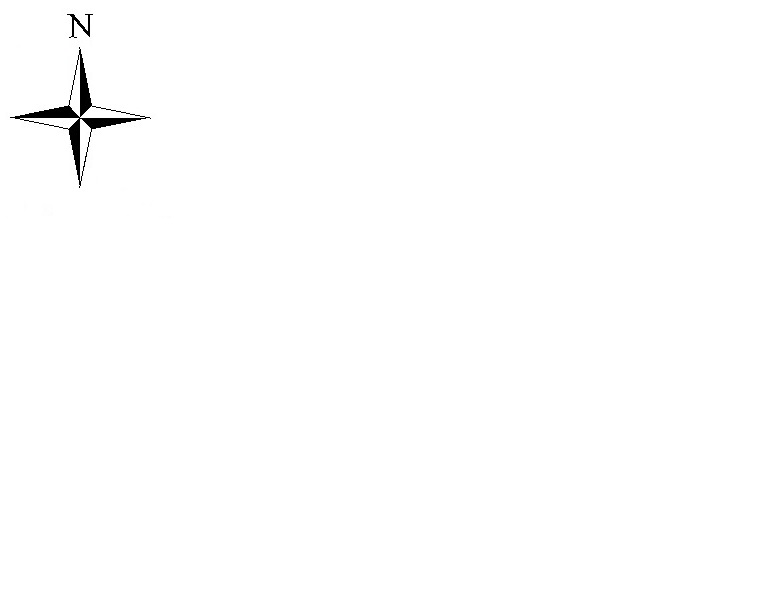 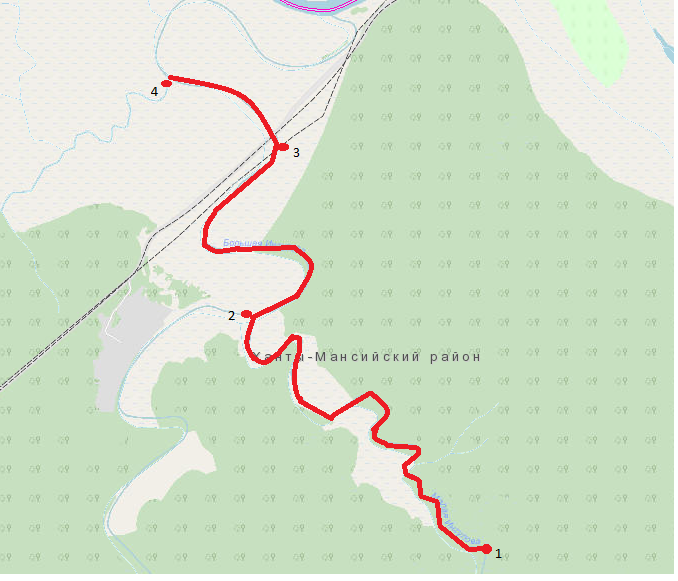 Масштаб 1:20 000Условные обозначения:Граница рыбоводного участкаГеографические координаты точекГеографические координаты точекГеографические координаты точекГеографические координаты точекГеографические координаты точекГеографические координаты точекС.Ш.С.Ш.С.Ш.В.Д.В.Д.В.Д.град.мин.сек.град.мин.сек.1605257685318260532968536036054056853384605258685459Текстовое описание:Границы рыбоводного участка  включают в себя акваторию реки Большая Ингулова и Малая Ингулова.